Pedagogicko–psychologická poradna pro Prahu  12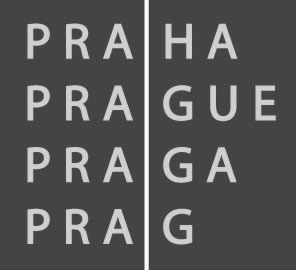 ředitelství Kupeckého 576, Praha 4, tel.: 272 918682, 272942004detaš. pracoviště Barunčina 11, Praha 12, tel.: 241 772 412;241 774 672www.ppp11a12.czDotazník učitelkám mateřských škol pro potřebu PPP.Jméno a příjmení dítěte: 	                  Datum narození: 	MŠ:	                  MŠ navštěvuje 1.2.3.4. rok         Jak dlouho zná učitelka dítě:                                                          Důvod vyšetření:        levák - pravák - nevyhraněný                                                         Co od vyšetření očekáváte:  Zatrhněte tu variantu, která nejlépe vystihuje chování dítěte v posledním období (cca l měsíc) při srovnání s ostatními    dětmi ve třídě.Když porovnám toto dítě s ostatními dětmi ve třídě, mám s ním:minimálně starostíméně než s ostatními dětmipřibližně jako s ostatními dětmiponěkud více než s ostatními dětmimnohem více než s ostatními dětmi (skoro by sám zaměstnal jednu učitelku)Pokuste se dítě zhodnotit celkově, neomezujte se jen na chování uvedené v dotazníku. Např. dítě, které je smutné, nezapojuje se do hry, špatně pracuje, Vám dělá jistě také hodně starostí.Doporučujeme:Vyplnil/a:Datum:									Obr. 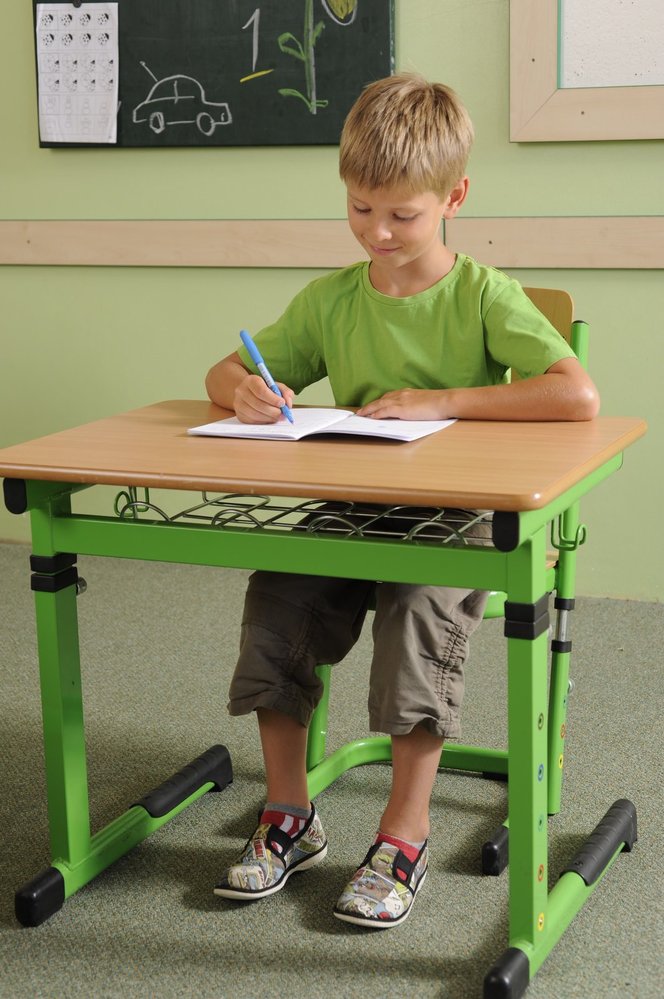 Chování:Chování:mimořádně poslušný, není třeba domluvymimořádně poslušný, není třeba domluvyprůměrně poslušnýprůměrně poslušnýneposlušný, všechno se musí mnohokrát opakovatneposlušný, všechno se musí mnohokrát opakovatEmoční vyzrálostEmoční vyzrálostpřiměřenápřiměřenáa)přecitlivělý b) flegmatický, nic ho nerozhází c) negativistickýa)přecitlivělý b) flegmatický, nic ho nerozhází c) negativistickýZměny přijímáZměny přijímádobředobřes obtížemis obtížemis výraznými obtížemis výraznými obtížemiSebedůvěraSebedůvěravypěstovaný zdravý pocit sebedůvěryvypěstovaný zdravý pocit sebedůvěrya) nedůvěřuje si b) přeceňuje sea) nedůvěřuje si b) přeceňuje seS vrstevníky si rozumíS vrstevníky si rozumídobředobřejak kdyjak kdynerozumínerozumíPohotovost psychických reakcí:Pohotovost psychických reakcí:je velmi bystrý, pohotový, chápavýje velmi bystrý, pohotový, chápavýprůměrnáprůměrnáobtížně chápe, reaguje zdlouhavě, těžkopádnýobtížně chápe, reaguje zdlouhavě, těžkopádnýPracovní tempo:Pracovní tempo:velice rychlé, hned je se vším hotovvelice rychlé, hned je se vším hotovprůměrnéprůměrnévelice zdlouhavá práce, nemůže být s ničím hotovvelice zdlouhavá práce, nemůže být s ničím hotovZáměrná pozornostZáměrná pozornostvelice dobře soustředěný, nedá se ničím rušitvelice dobře soustředěný, nedá se ničím rušitprůměrně pozornýprůměrně pozornývelice nesoustředěný, nejvýše na chvilkuvelice nesoustředěný, nejvýše na chvilkuSebeobsluha (oblékání, stravování, osobní hygiena)Sebeobsluha (oblékání, stravování, osobní hygiena)zvládázvládázvládá s pomocízvládá s pomocínezvládánezvládáMotorická aktivita:Motorická aktivita:bez nápadnostíbez nápadnostía) motorický neklid, vrtí se, nevydrží sedět b) pasivnía) motorický neklid, vrtí se, nevydrží sedět b) pasivníHrubá motorika:Hrubá motorika:výborná koordinace pohybůvýborná koordinace pohybůprůměrně obratnýprůměrně obratnýneobratnýneobratnýZručnost při manipulaci:Zručnost při manipulaci:při konstruování a sestrojování je velmi šikovnýpři konstruování a sestrojování je velmi šikovnýprůměrnáprůměrnávýrazně nešikovnývýrazně nešikovnýPři kreslení zaujímá správnou polohu těla (viz obr. na 2. str.)Při kreslení zaujímá správnou polohu těla (viz obr. na 2. str.)anoanoneneKresebný projev:kresebný projev velmi pěkný, nadprůměrnýkresebný projev velmi pěkný, nadprůměrnýprůměrnýprůměrnýšpatný kresebný projevšpatný kresebný projevVyjadřování:dovede se plynule vyjadřovat, bohatá slovní zásobadovede se plynule vyjadřovat, bohatá slovní zásobaprůměrnéprůměrnéobtížně se vyjadřuje, chudá slovní zásobaobtížně se vyjadřuje, chudá slovní zásobaVýslovnost:správná výslovnostsprávná výslovnostvyslovuje špatně některé hlásky, které . vyslovuje špatně některé hlásky, které . silně patlásilně patláV čem vyniká:V čem vyniká:V čem vyniká:V čem vyniká:V čem vyniká:V čem vyniká:V čem vyniká:V čem nápadně vázne:V čem nápadně vázne:V čem nápadně vázne:V čem nápadně vázne:V čem nápadně vázne:V čem nápadně vázne:V čem nápadně vázne: